STUDENT GROUP OF THE APOSTOLOU PAVLOU GIMNASIUM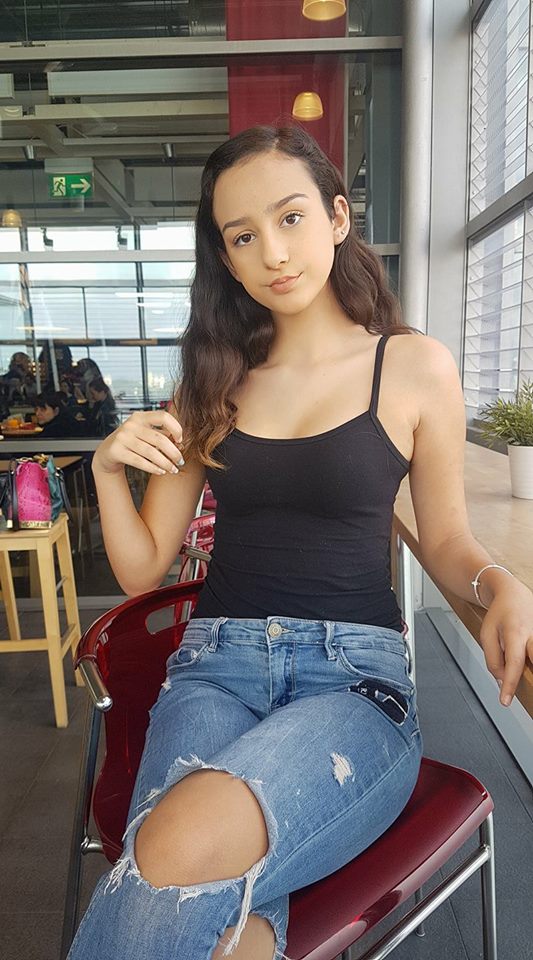 ELENI DIOGENOUS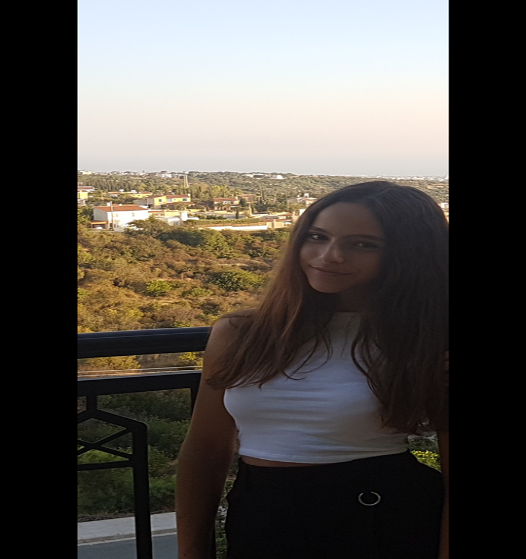 ALEXANDRA PANAYIOTOU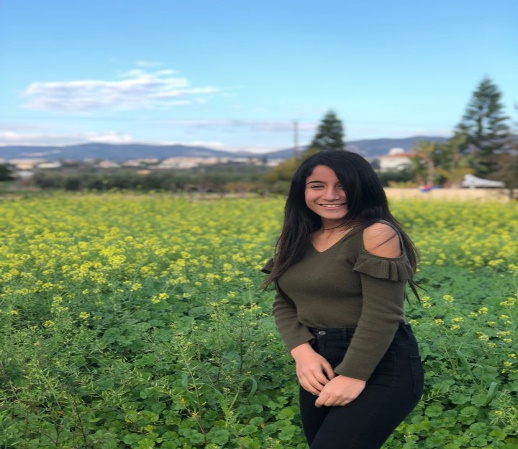 ANDREANA GIOUKKA